Activity 5.3.2: Technology of the Age of Exploration					Purpose: Students will learn how early explorers used technology and compare to modern technologyStandard: SSWH10 (c) Explain the role of improved technology in European exploration; include the astrolabeDirections: Students will look at the website to research several instruments used in navigation.  http://www.seattleartmuseum.org/exhibit/interactives/spain/launchWin.htm Writing Prompt: Which instrument would you choose if you were to sail across an ocean? Why?______________________________________________________________________________________________________________________________________________________________________________________________________________________________________________________________________________________________________Make your instrument: Chose one of the instruments below and construct your own out of the materials provided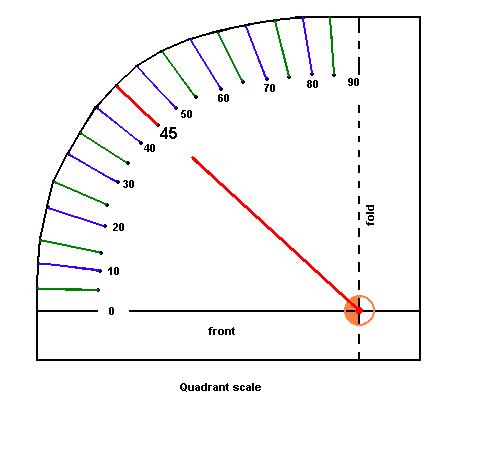 What to doGlue the scale onto particle-board (like the back of a note pad) & cut the board down to the shape of the scale (outer perimeter only)Glue the FOLDED edge (dashed line) onto your meterstick, a little less than the distance from the "0" end as your arm is long (so you can reach it while holding the "0" end up to your eye)Glue one end of a 30 cm. (1ft) long string to the orange circle & tie a weight to the other end of the string***For and Astrolabe ask Coach to print out “ Make Your Own Astrolabe” or Download it from Coach’s Websites***TechnologyHow and Why it was usedQuadrantAstrolabeSextant/OctantChronometer